INSTRUCTIONS


CUT AND PRINT

OR EDIT TO YOUR LIKING

OR PRINT ON THE PAPER SIZE YOU WANT 

DIRECTLY ON TO THE CUSTOMER PAPER YOU HAVE

YOU CAN USE STATIONARY CARDS

OR 4X6 COLOR PRESENTATION CARDS “CUE CARDS”
OR SIMPLY WRITE OUT WITH PEN AND PAPER

HAVE FUN!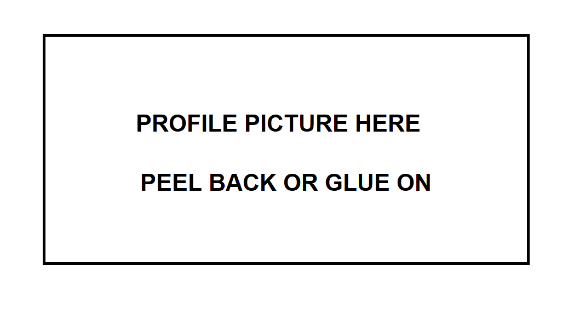 YOUR FAMILY NAME(S) & ADDRESS (OPTIONAL) 


DESCRIBE THE PHOTO – WHO’S IN IT? CHILDREN, PETS, FAMILY MEMBERS?


HOW DO WE CONTACT YOU? T# - TEXT? SOCIAL MEDIA? FB, IG – ETC.



BONUS AREAIS THERE ANYTHING YOU WOULD LIKE TO OFFER THE COMMUNITY?


IS THERE ANYTHING THAT THE COMMUNITY COULD OFFER YOU?


ARE YOU LOOKING FOR ANY COMMUNITY-BUDDIES TO SHARE IN YOUR INTERESTS?


IF INTERESTED IN EXCHANGING SERVICE FOR SERVICE 
PLEASE FILL OUT A BLANK CARD OR INCLUDE YOUR BUSINESS CARD
PLACE SERVICE/BUSINESS CARD IN
ALBUM








































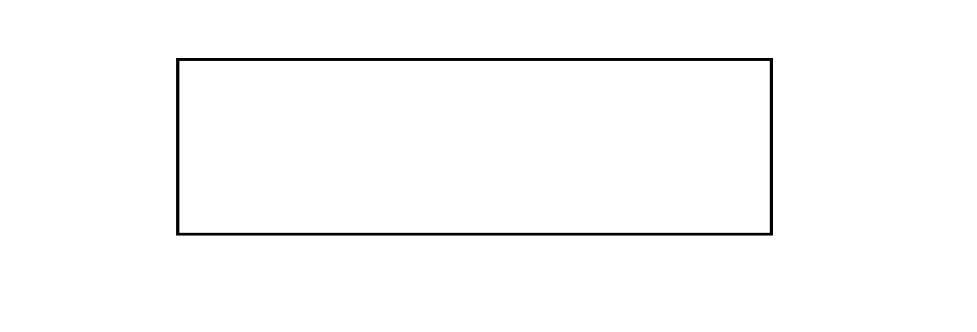 FUN FACTS
HOBBIES & INTERESTS 



SKILLS & TALENTS



WHAT WOULD YOU DO IF YOU WON THE LOTTERY?



FAVORITE PLACE, CITY, FOOD, MUSIC AND MORE?



SOMETHING INTERESTING?




PROFILE
HOMETOWN?


HOW LONG HAVE YOU LIVED IN THE COMMUNITY?


WHAT DO YOU DO FOR WORK?


WHERE DID YOU GO TO SCHOOL, UNIVERSITY?


TOP 5 FAMILY/SELF ACTIVITIES?

